		    Persuratan	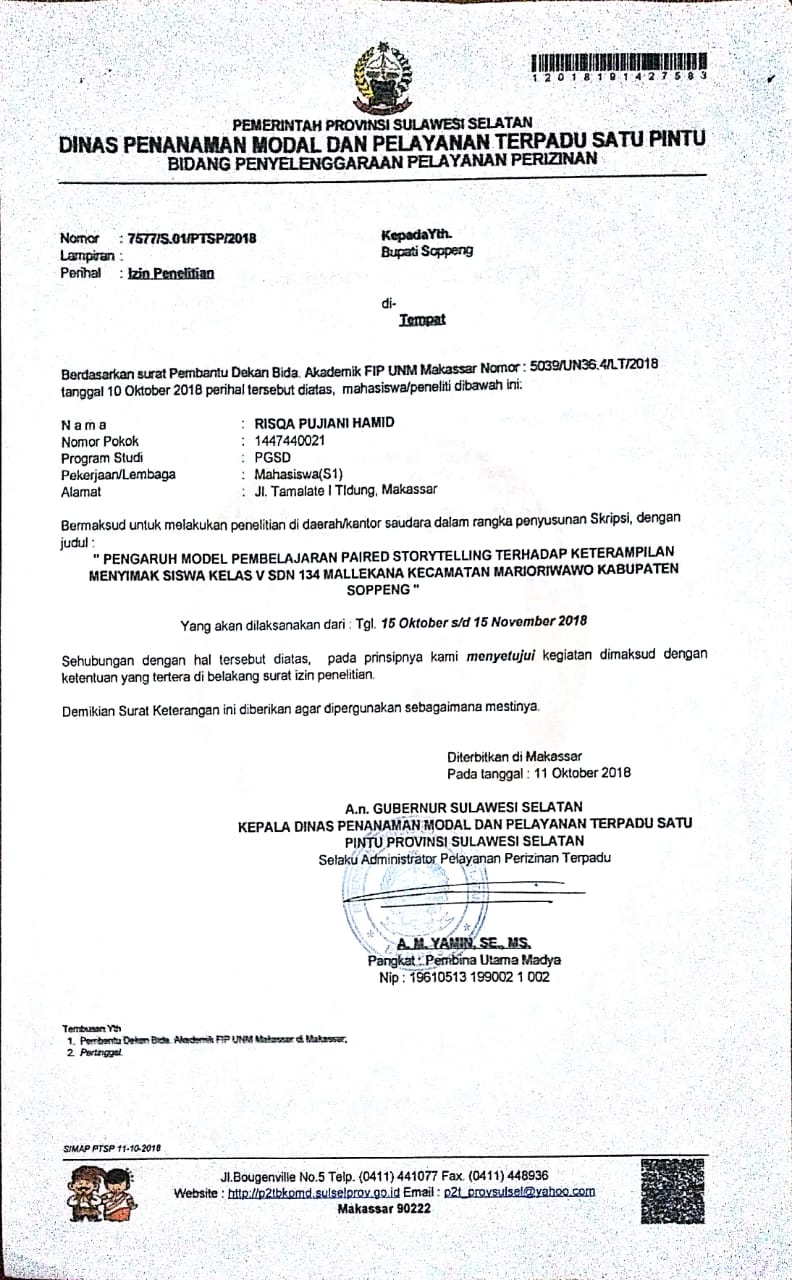 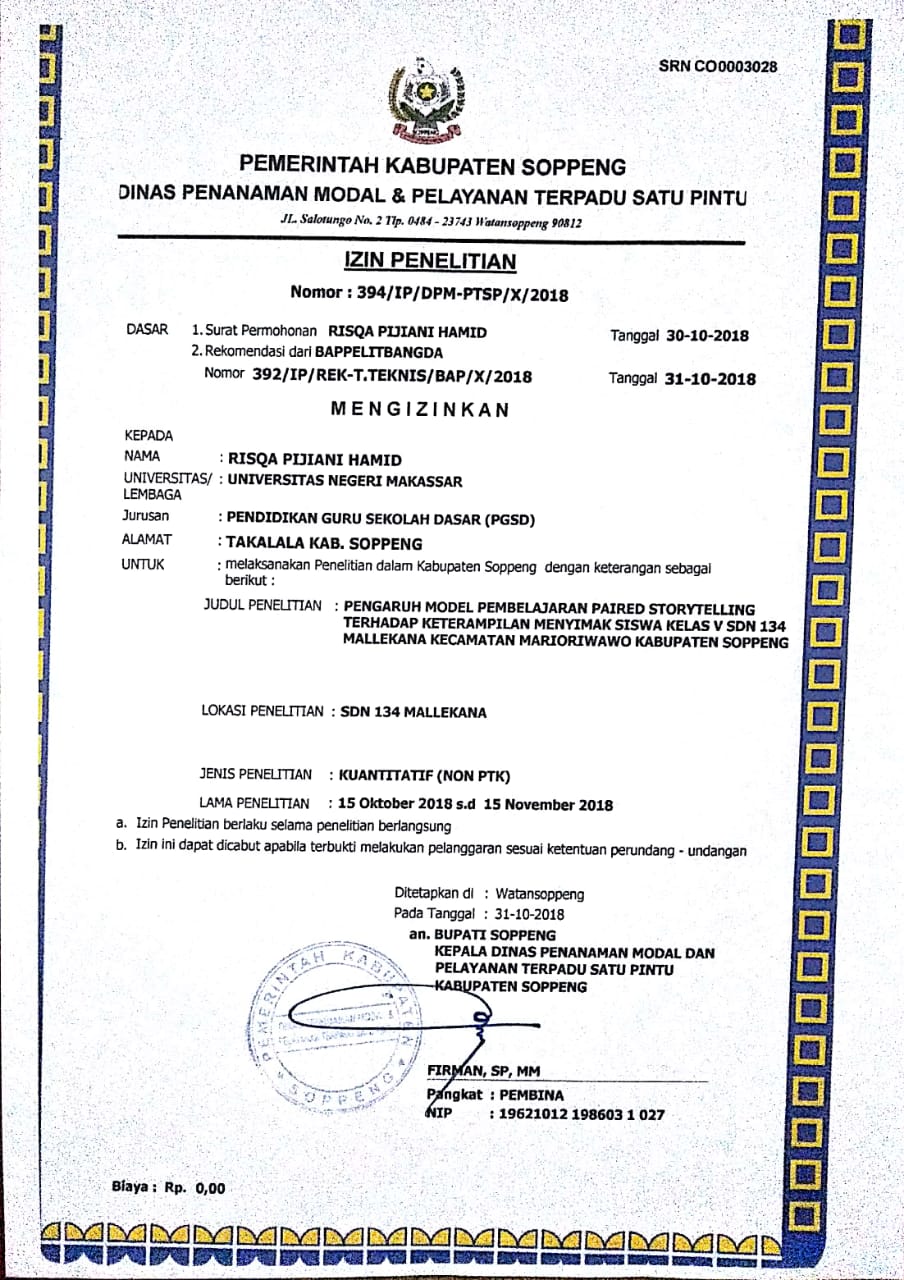 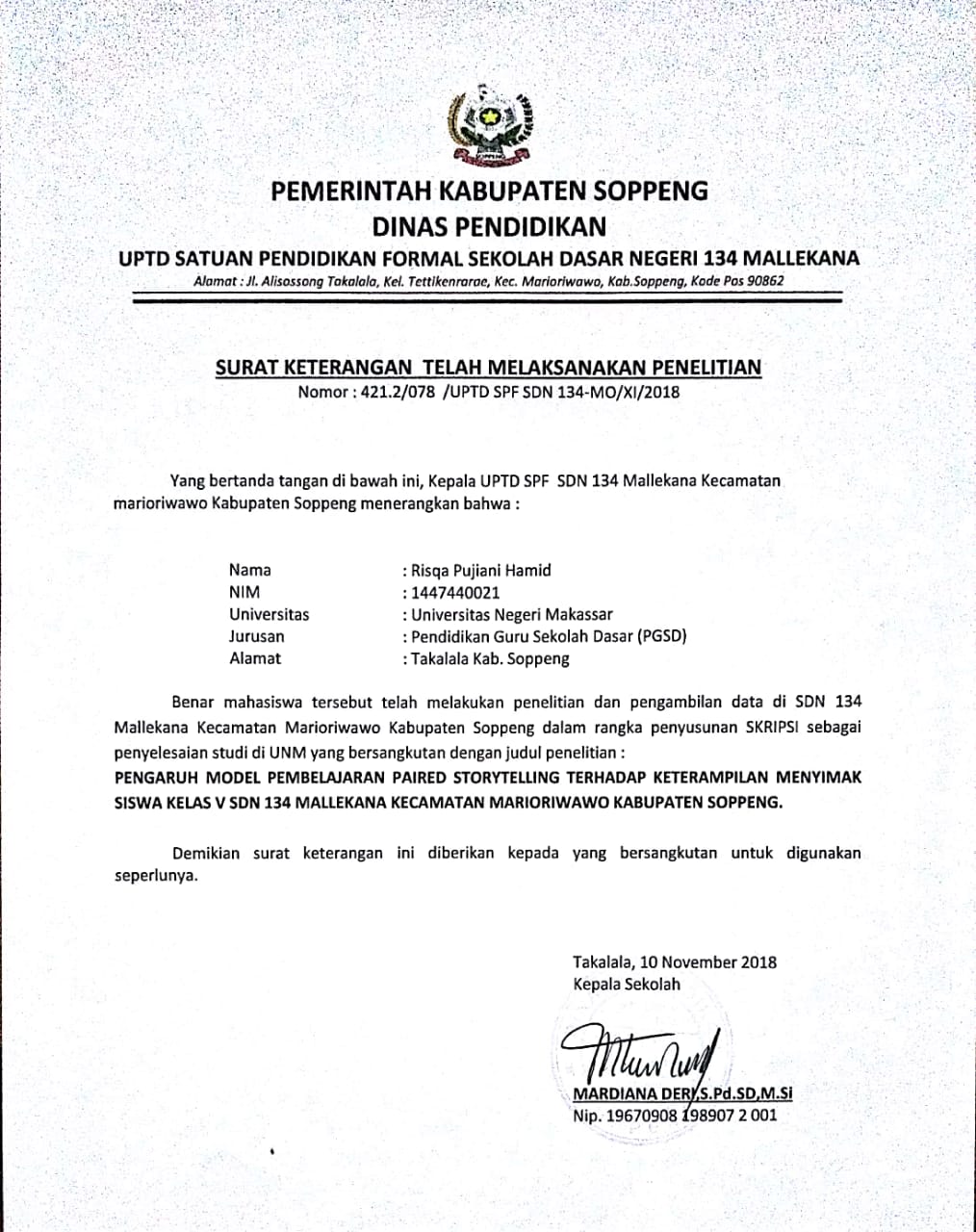 